Publicado en Madrid el 20/01/2020 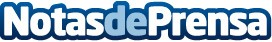 La franquicia CRUDO inaugura un nuevo establecimiento franquiciado en MadridLa cadena hostelera CRUDO, referente en el sector de comida saludable y en plena expansión nacional de la mano de Tormo Franquicias, inaugura un nuevo establecimiento franquiciado en el Centro Comercial La Fuensanta en Móstoles (Madrid)Datos de contacto:Nacho TuyaConsultor en Tormo Franquicias Consulting911 592 558Nota de prensa publicada en: https://www.notasdeprensa.es/la-franquicia-crudo-inaugura-un-nuevo Categorias: Nacional Franquicias Gastronomía Madrid Entretenimiento Emprendedores Restauración http://www.notasdeprensa.es